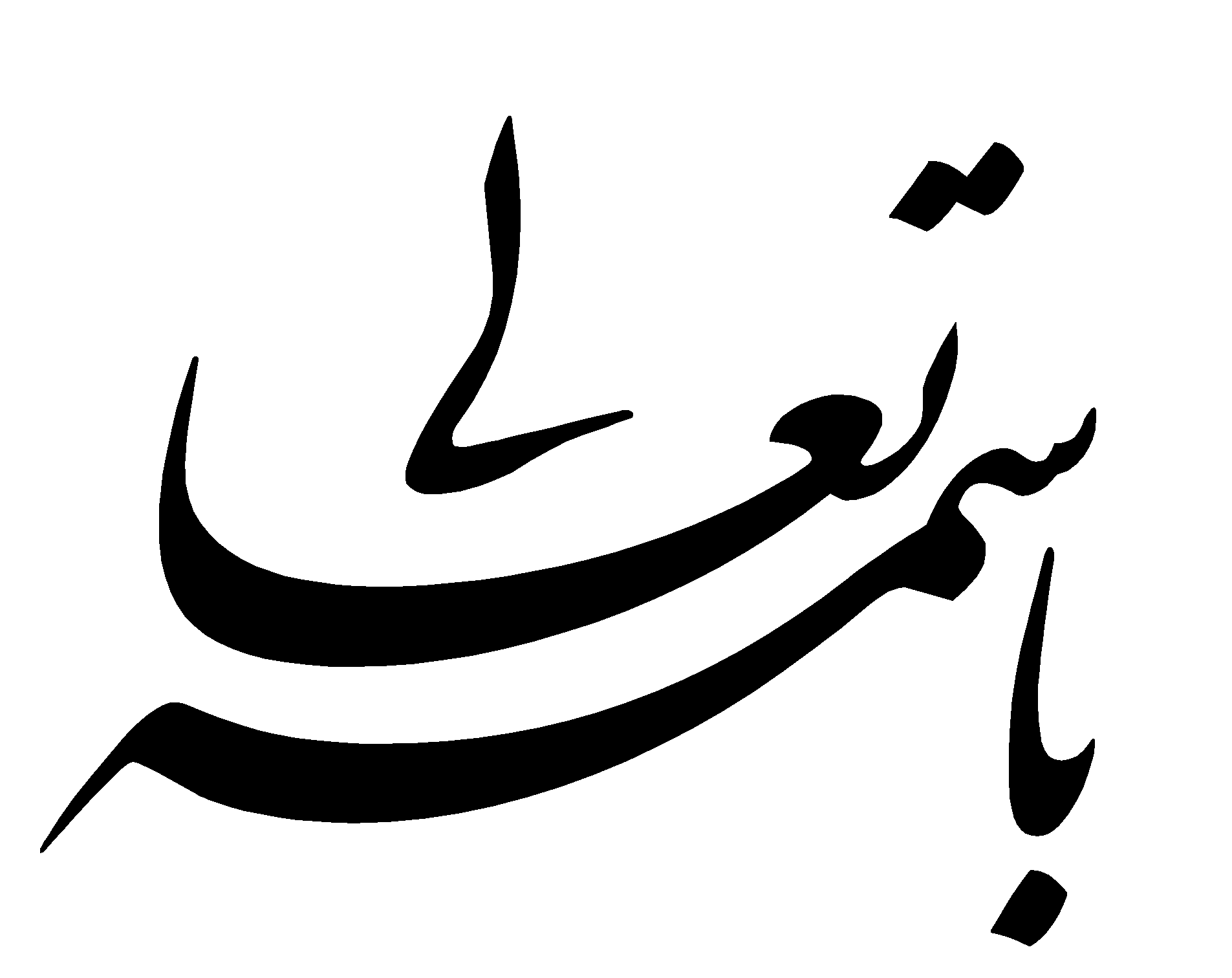 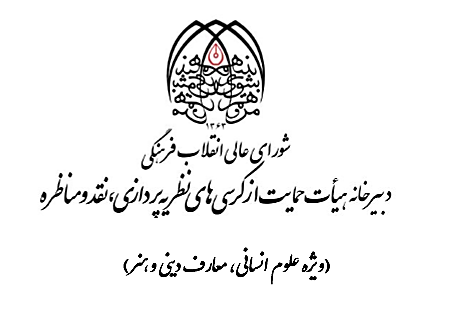 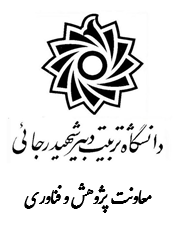 کاربرگ  پیشنهاده کرسی ترویجی1- مشخصات ارائه دهنده کرسی ترویجی2- عنوان دقیق کرسی ترویجی3- موضوع  تخصصی کرسی4- تاریخ پیشنهادی برگزاری کرسی (لطفا حداقل فرصت 1 ماهه برای بررسی مدارک و اخذ مجوزهای لازم در نظر گرفته شود) روز و تاریخ:     					ساعت: 5- ساختار کرسی (پیشنهادی)نام و نام خانوادگی                                           مدرک و تخصصدانشکده/گروه آموزشی                                                    مرتبه علمینوع استخدام  کد ملی                                تلفن همراه                                                            ایمیلعنواننام و نام خانوادگیمدرک و تخصصمحل کارتلفن همراهشماره ثابتناقد داخلیناقد خارجیمدیر جلسه 